Chủ đề: [Giải toán 6 sách kết nối tri thức với cuộc sống] tập 2 - Bài 40: Biểu đồ cột. (Chương 9 - Dữ liệu và xác suất thực nghiệm).Dưới đây Đọc tài liệu xin gợi ý trả lời Bài 9.10 trang 76 SGK Toán lớp 6 Tập 2 sách Kết nối tri thức với cuộc sống theo chuẩn chương trình mới của Bộ GD&ĐT:Giải Bài 9.13 trang 81 Toán lớp 6 Tập 2 Kết nối tri thứcCâu hỏi : Tổng thời gian trong tuần An tự học ở nhà là bao nhiêu phút?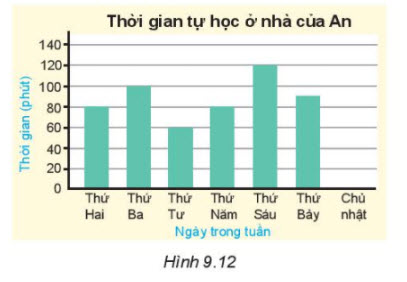 GiảiTừ biểu đồ hình 9.12 ta nhân thấy:Thời gian An tự học ở nhà từ thứ hai đến chủ nhật lần lượt là: 80 phút, 100 phút, 60 phút, 80 phút, 120 phút, 90 phút, 0 phútTổng số thời gian trong tuần An tự học ở nhà là: 80 + 100 + 60 + 80 + 120 + 90 + 0 = 530 (phút)Vậy tổng thời gian trong tuần An tự học 530 phút.-/-Vậy là trên đây Đọc tài liệu đã hướng dẫn các em hoàn thiện phần giải toán 6: Bài 9.13 trang 81 Toán lớp 6 Tập 2 Kết nối tri thức. Chúc các em học tốt.